§15674.  Pupil counts1.  Pupil counts used for determination of operating costs.  In addition to the additional weighted counts authorized under section 15675 and except as provided in subsection 2, the pupil count used for operating costs in this Act is the sum of:A.  The average number of secondary school-age persons enrolled in an adult education course counted during the most recent calendar year counted pursuant to section 8605, subsection 2;  [PL 2003, c. 504, Pt. A, §6 (NEW).]B.  The average number of students in equivalent instruction programs during the most recent calendar year, as reported pursuant to section 5021, subsection 8;  [PL 2021, c. 428, §1 (AMD).]C.  Beginning in fiscal year 2018-19 and until fiscal year 2022-23:(1)  The average of the pupil counts for October 1st of the 2 most recent calendar years prior to the year of funding, reported in accordance with section 6004, including the counts of students enrolled in an alternative education program made in accordance with section 5104‑A; and  [PL 2021, c. 428, §2 (AMD).]D.  Beginning in fiscal year 2022-23:(1)  The average of the pupil counts for October 1st of the 2 most recent calendar years prior to the year of funding, reported in accordance with section 6004, including the counts of students enrolled in an alternative education program made in accordance with section 5104‑A, except that if a school administrative unit experiences a decline in total school administrative unit student enrollment of 10% or more in the most recent year, the pupil counts for October 1st of the 3 most recent calendar years prior to the year of funding must be used unless that count is less than the average of the October 1st pupil counts of the 2 most recent calendar years.  [RR 2021, c. 1, Pt. A, §20 (COR).][RR 2021, c. 1, Pt. A, §20 (COR).]2.  Exception.  Notwithstanding subsection 1, paragraph C, the pupil count identified in subsection 1, paragraph C or D, whichever is applicable, must be used for:A.  Elementary school level and middle school level students for school administrative units that send all their elementary school level and middle school level students as tuition students to schools elsewhere in the State;  [PL 2003, c. 504, Pt. A, §6 (NEW).]B.  High school level students for school administrative units that send all their high school level students as tuition students to schools elsewhere in the State; and  [PL 2003, c. 504, Pt. A, §6 (NEW).]C.  School level students for school administrative units that send all their school level students to schools elsewhere in the State.  [PL 2003, c. 504, Pt. A, §6 (NEW).][PL 2021, c. 428, §4 (AMD).]3.  Pupil count for public preschool programs.  Beginning with funding for the 2015-2016 school year, the pupil count for students 4 years of age and students 5 years of age attending public preschool programs must be based on the most recent October 1st count prior to the year of funding.[PL 2013, c. 581, §7 (NEW).]SECTION HISTORYPL 2003, c. 504, §A6 (NEW). PL 2007, c. 667, §15 (AMD). PL 2013, c. 581, §7 (AMD). PL 2017, c. 284, Pt. C, §29 (AMD). PL 2021, c. 428, §§1-4 (AMD). RR 2021, c. 1, Pt. A, §20 (COR). The State of Maine claims a copyright in its codified statutes. If you intend to republish this material, we require that you include the following disclaimer in your publication:All copyrights and other rights to statutory text are reserved by the State of Maine. The text included in this publication reflects changes made through the First Regular and First Special Session of the 131st Maine Legislature and is current through November 1, 2023
                    . The text is subject to change without notice. It is a version that has not been officially certified by the Secretary of State. Refer to the Maine Revised Statutes Annotated and supplements for certified text.
                The Office of the Revisor of Statutes also requests that you send us one copy of any statutory publication you may produce. Our goal is not to restrict publishing activity, but to keep track of who is publishing what, to identify any needless duplication and to preserve the State's copyright rights.PLEASE NOTE: The Revisor's Office cannot perform research for or provide legal advice or interpretation of Maine law to the public. If you need legal assistance, please contact a qualified attorney.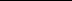 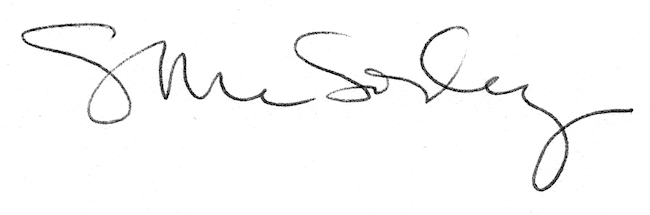 